Zpravodaj pro incoming 12/2014 Novinky z Pražské informační služby – Prague City TourismVánoční web PrahyOtevírací doba Staroměstské radnice během vánočních svátků a Nového roku Otevírací doba turistických informačních center PIS – PCT v závěru rokuPraha se prolétne nad EvropouPražská univerzita pro každéhoVečerní prohlídky Staroměstské radnice v angličtině, němčině a češtiněProhlídka Národního divadla v angličtině	Významná výročí	Památky a zajímavosti:	Pražský hradKatedrála sv. Víta, Václava a VojtěchaVyšehradŽidovské muzeumUměleckoprůmyslové muzeumNárodní galerieMuzeum Karla ZemanaVánoce a Nový rokVánoční trhyRozsvícení vánočního stromuCizojazyčné mše svatéBetlémy v KlementinuBetlémské zvoněníPřipravujeme Vánoce aneb Vánoce v kuchyni našich babičekNovoroční ohňostrojVeřejné brusleníCestovní ruch a gastronomie:	Odvolání ředitele Prague Convention BureauDo Prahy v létě přijelo víc turistů ze zahraničíV zimní sezóně bude Praha spojena přímou linkou s 85 destinacemiNově v prosinci  Právě probíháNa co se můžeme těšitVýluky a doprava:	Přehled krátkodobých omezení tramvajového provozu v prosinciNovinky z Pražské informační služby – Prague City TourismVánoční web PrahyBěhem listopadu byl spuštěn speciální vánoční web www.vanocevpraze.cz, www.christmasinprague.com, na kterém najdete kalendář vánočních akcí, data konání trhů i přehled pražských betlémů, vánočních výstav a spoustu dalších zajímavých informací! Otevírací doba Staroměstské radnice během vánočních svátků a Nového rokuBěžná otevírací doba sálů je Po 11:00 – 18:00, Út – Ne 9:00 – 18:00, věže Po 11:00 – 22:00, Út – Ne 9:00 – 22:00. Otevírací doba sálů a věže je na Štědrý den 9:00 – 16:00 a na Silvestra 9:00 – 16:00. Věž je na Nový rok otevřena od 10:00 – 22:00 a sály od 10:00 do 18:00 hodin. Otevírací doba turistických informačních center PIS-PCT v závěru rokuTuristické informační centrum Staroměstská radnice (Staroměstská radnice 1, Praha 1)denně               9:00 – 19:0024. 12.            10:00 – 14:0025. - 26. 12.    12:00 – 19:0031. 12.              9:00 – 14:001. 1. 2015       12:00 – 19:00Turistické informační centrum Rytířská (Rytířská 31, Praha 1) po - so               10:00 – 18:0021. 12                zavřeno24. – 28. 12       zavřeno31. 12.               10:00 – 14:001. - 4. 1. 2015    zavřenoTuristické informační centrum Václavské náměstí (roh Václavského náměstí a Štěpánské ul.)denně             10:00 – 18:0024. 12.            10:00 – 14:0025. - 26. 12     12:00 – 16:0031. 12.            10:00 – 14:001. 1. 2015       12:00 – 16:00Turistické informační centrum Letiště Václava Havla T1 (Příletová hala, Terminál 1, Praha 6)denně             10:00 – 20:0024. 12.            10:00 – 14:0025. - 26. 12.    12:00 – 17:0031. 12.            10:00 – 14:001. 1. 2015       12:00 – 16:00Turistické informační centrum Letiště Václava Havla T2 (Příletová hala, Terminál 2, Praha 6) 	       denně               8:00 – 20:0024. 12.              9:00 – 14:0025. - 26. 12.    12:00 – 17:0031. 12.              9:00 – 15:001. 1. 2015       12:00 – 16:00Praha se prolétne nad Evropou21. listopadu proběhla tisková konference Prague City Tourism a představení Airbusu 319 polepeného v duchu nového vizuálu Prahy. Letoun bude vzlétat minimálně dvakrát denně a osmnáctkrát za týden. Pražská univerzita pro každého9. prosince se otevírá zápis do zimní periody (leden–březen 2015) vzdělávacích cyklů Pražské univerzity pro každého. Více informací získáte na čísle 221 714 159 nebo E-mailu univerzita@prague.eu. Cizojazyčné prohlídkyVečerní prohlídka Staroměstské radnice v angličtině			   5., 20. a 27. prosinceVečerní prohlídka Staroměstské radnice v němčině            		 	     13. prosinceVečerní prohlídka Staroměstské radnice v češtině            		          6. a 26. prosincesraz před věží Staroměstské radnice vždy ve 20:00, cena prohlídky s průvodcem 160,-Kč/osoba, omezený počet účastníkůNárodní divadlo v angličtině							       13. a 28. prosince Začátek prohlídky  v 10:30 ve slavnostním vestibulu historické budovy, vstup hlavním vchodem, cena 250,-Kč/osoba.Další vycházky pro děti i dospělé a přednášky PIS–PCT naleznete v našem E-shopu.Významná výročí	  6.12.1774 schválen Školní řád, který zavedl povinnou školní docházku v českých a rakouských                     zemích pro děti od 6 do 12 let 24021.12.1834 ve  Stavovském  divadle  při  provedení  Tylovy  Fidlovačky  poprvé  zazněla  Škroupova                    píseň "Kde domov můj" 180   29.12.1989 Václav Havel zvolen prezidentem ČSSR 251584 zaveden gregoriánský kalendář v Čechách a obojích Rakousích (skok z 6. na 17. ledna) 430Památky a zajímavosti    Pražský hradOd 1. listopadu 2014 do 31. března 2015 je hradní areál otevřen od 6:00 do 23:00 hodin. Návštěvnické objekty – Starý královský palác, expozice Příběh Pražského hradu, Bazilika sv. Jiří, Zlatá ulička s věží Daliborkou, Obrazárna Pražského hradu, Prašná věž, Rožmberský palác – jsou přístupné od 9:00 do 16:00 hodin. Expozice Svatovítský poklad a Velká jižní věž katedrály od 10:00 do 17:00 hodin. Jízdárna Pražského hradu, Císařská konírna a Tereziánské křídlo od 10:00 do 18:00 hodin. Kalendář akcí. Slavnostní střídání vojáků Hradní stráže s fanfárami a výměnou standarty probíhá vždy v 12:00 hodin na 1. nádvoří, střídání na stanovištích probíhá každou celou hodinu od 7:00 do 20:00 hodin. Virtuální prohlídka.Zahrady Pražského hradu a Jelení příkop vč. turistické trasy s výjimkou Zahrady na Baště, která je otevřena od 6:00 do 23:00, jsou uzavřeny.  Zámecký park v Lánech je uzavřen.V listopadu skončila několikaletá obnova fasády Černínského paláce. Výsledkem opravy je jednobarevné řešení, které dává vyniknout architektuře stavby a členění fasád. Národní památkový ústav připravil na 9. 12. komentovanou prohlídku.Katedrála sv. Víta, Václava a VojtěchaOtevírací doba Po - So: 9:00 - 16:00 hodin, Ne: 12:00 – 16:00 (poslední možný vstup v 15:40 hodin) Bohoslužby v českém jazyce jsou slouženy v Po – Čt: 7:00, Pá: 7:00 a 18:00, So: 7:00, Ne: 8:30 a 10:00 hodin. Mimořádné bohoslužby 13. 11. v 18:00 sv. Anežka, 22. 11. v 18:00 vigilie sv. CecílieVirtuální prohlídkaPro návštěvníky bez vstupenky je vymezen prostor pod západní kruchtou. Návštěvy církevních osob, poutníků či účastníků adorací, liturgií apod. zpoplatněny nejsou. V průběhu církevních obřadů však není prohlídka chrámu možná. Hrobka českých králů je z technických důvodů uzavřena.            Dovolujeme si upozornit všechny návštěvníky, že provoz katedrály podléhá bezpečnostnímu režimu sídla prezidenta republiky. Návštěvní provoz katedrály může být proto omezen i v době běžných otevíracích hodin. Změny v otevírací době:    5.12. 	zavřeno 	mše svaté v 5:45, 11:00, 18:00, koncert Hudby Hradní stráže v 16:0025.12.	12:00 – 15:00 mše svaté v 0:00, 8:30, 10:00, zpívání dětí u jesliček v 16:0026.12.	12:00 – 16:00	mše svatá v 10:0031.12.	  9:00 – 15:00	mše svatá v 16:00  1.  1.	12:00 – 16:00	VyšehradDo 31. března jsou všechny expozice – Staré purkrabství, Gotický sklep, Cihelná brána, Kasematy a Galerie Vyšehrad – otevřeny od 9:30 do 17:00 hodin. Bazilika sv. apoštolů Petra a Pavla je otevřena Po, Út, St, Pá, So 10:00 – 18:00, Čt 10:00 – 17:30 a v neděli 10:30 – 18:00 hodin. Prohlídka Baziliky během církevních obřadů a koncertů není dovolena. Každý 1. a 3. víkend v měsíce vždy v 11:00 a 14:00 hodin se můžete zúčastnit komentované prohlídky odsvěcené kaple Stětí sv. Jana Křtitele a každý 2. a 4. víkend opět v 11:00 a 14:00 hodin komentované prohlídky Martinských kasemat.Židovské muzeumŽidovské muzeum (Starý židovský hřbitov, Maiselova synagoga, Španělská synagoga, Pinkasova synagoga, Klausová synagoga a Obřadní síň) jsou do 28. 3. 2015 otevřeny od 9:00 do 16:30 hodin. Staronová synagoga (Židovská obec) je otevřena od 9:00 do 17:00 hodin, Jeruzalémská synagoga je do 31. 3. 2015 uzavřená. Nový židovský hřbitov (Želivského) je otevřen od neděle do čtvrtka od 9:00 do 16:00 hodin, v pátek od 9:00 do 14:00 hodin. Starý židovský hřbitov na Žižkově (Fibichova) je s výjimkou židovských svátků otevřen v pondělí a středu od 11:00 do 15:00, v pátek od 9:00 do 13:00 a je přístupný zdarma. Zavíracím dnem ve všech objektech je sobota. Staronová synagoga je každý pátek otevřena do 14:40 a 16. 12. je otevřena do 16:15 (zapalování 1. chanukové svíčky). Na Štědrý den není možné provádět rezervace předem a na Nový rok jsou všechny objekty otevřeny od 11:00 hodin.Uměleckoprůmyslové  museumZ důvodu generální rekonstrukce budovy bude stálá expozice otevřena pouze do 4. ledna 2015. Výstava „Vně a uvnitř“ je přístupná do 11. ledna 2015. Generální rekonstrukce budovy, která má přinést zejména rozšíření výstavních prostorů a zlepšení služeb návštěvníkům, bude ukončena ve druhé polovině roku 2016.Národní galerieOtevírací doba o svátcích:24. 12. 2014	z a v ř e n o                           25. 12. 2014	10.00 – 18.00            26. 12. 2014	10.00 – 18.0031. 12. 2014	10.00 – 16.001. 1. 2015 	12.00 – 18.00Muzeum Karla ZemanaVánočně zaměřený program, a to především na malé návštěvníky, připravilo v době adventu Muzeum Karla Zemana. Jde o vánoční focení či výtvarné dílny, ze kterých si můžete odnést vánoční či novoroční přání, vánoční workshopy animace, vánoční promítání atd. Na Štědrý den dopoledne si v Saském dvoře můžete vyslechnout či společně zazpívat koledy a vánoční písně a můžete zde pořídit dárek v podobě DVD z edice Filmového klubu Karla Zemana, kde vyšly dva nové filmy a zároveň šestý a sedmý titul této edice „Na kometě“ a „Pohádka o Honzíčkovi a Mařence“, která okouzlila diváky nejen jedinečným výtvarným pojetím, ale i hudbou Karla Svobody. Všechny filmy jsou opatřeny anglickými titulky.Vánoce a nový rokVánoční trhyAnděl						22. 11. 2014 - 23. 12. 2014náměstí Míru					20. 11. 2014 - 24. 12. 2014náměstí Republiky – před Celnicí		25. 11. 2014 - 24. 12. 2014náměstí Republiky – před Palladiem		29. 11. 2014 -   1.   1. 2015Staroměstské náměstí				29. 11. 2014 -   6.   1. 2015Tylovo náměstí					23. 11. 2014 - 24. 12. 2014				Václavské náměstí				29. 11. 2014 -   6.   1. 2015náměstí Jiřího z Poděbrad			adventní neděle 7., 14. a 21. 12. 2014Rozsvícení vánočního stromuVánoční strom na Staroměstském náměstí bude slavnostně rozsvícen v sobotu 29. 11. v 17:00 hodin.Vánoční strom na Pražském hradě bude rozsvícen v neděli 30. 11. v 16:00 hodin. O hudební doprovod se postará známý saxofonista Felix Slováček nebo dětský pěvecký sbor. Bude také zahájena sbírka na podporu SOS dětských vesniček.Cizojazyčné mše svatéChrám Matky Boží před Týnem 	  1.   1. 2015 	  9:30 	latinskyKostel sv. Kříže				25. 12. 2014	11:30	italsky						28. 12. 2014	11:30	italsky						  1.   1. 2015	11:30	italskyKostel sv. Haštala			  1.   1. 2015	11:00	latinskyKostel sv. Havla				24. 12. 2014	24:00	latinsky s gregoriánským chorálem 25. 12. 2014	10:00	latinsky						  1.   1. 2015	10:00	latinskyKostel Panny Marie Vítězné		24. 12. 2014	22:00	italsky						25. 12. 2014	12:00	anglicky								17:00	španělsky								18:00	italsky						  1.   1. 2015	12:00	anglicky								17:00	španělsky								18:00	italskyKostel sv. Tomáše (Malá Strana)	24. 12. 2014 	18:00 	anglicky18:30  španělsky24:00 	česko-anglická mše25. 12. 2014   11:00 	anglicky12:30 	španělsky28. 12. 2014   	11:00 	anglicky12:30 	španělsky31. 12. 2014 	18:00 	anglicky18:30 	španělsky  1.   1. 2015  	11:00 	anglicky12:30 	španělskyBetlémy v Klementinu	do 4. 1. 2015To nejlepší ze sbírky Muzea betlémů v Karlštejně s důrazem na historické vyřezávané betlémy z období od baroka až do konce druhé světové války. K vidění jsou i některé pro betlémy méně typické nebo raritní materiály jako např. cukr, sklo, perník a další. Součástí výstavy je také hra inspirovaná 150 let starým vyznáním lásky k betlémům - „Co pro Vás znamená betlém?“ a víkendové „Hravé dílničky“, kde si návštěvníci budou moci ozdobit skleněné vánoční ozdoby. Expozice je koncipována tak, aby zaujal jak odbornou veřejnost, tak rodiny s dětmiBetlémské zvonění   do 4. 1. 2015Výstava zvonů ze všech koutů světa v Betlémské kapli, kde nebude chybět ani improvizovaná zvonařská dílna.Připravujeme Vánoce aneb Vánoce v kuchyni našich babiček   do 2. 1. 2015V horním výstavním skleníku Botanické zahrady Na Slupi.Novoroční ohňostroj1. 1. 2015, 18:00Odpálení novoročního ohňostroje proběhne na Letné, ohňostroj bude trvat 10 - 11 minut.Veřejné brusleníJako každoročně si budou moci Pražané i návštěvníci Prahy zabruslit v centru města na veřejných kluzištích na Ovocném trhu (5. 12. 2014 – 31. 1. 2015, 10:00 – 21:30,  zdarma), na Štvanici (20. 12. 2014 – 20. 4. 2015, 10:30 - 21:30) a Na Františku (denně).Cestovní ruch a gastronomieOdvolání ředitele Prague Convention BureauVe čtvrtek 13. listopadu 2014 byl na základě rozhodnutí představenstva odvolán ve zkušební době ředitel PCB pan Aleš Hozdecký. Výběrové řízení na nového ředitele bude vypsáno do konce listopadu.Do Prahy v létě přijelo víc turistů ze zahraničíZahraniční turisté do Prahy nejraději jezdí v červenci, srpnu a září. Výsledky statistiků za uplynulé čtvrtletí ukazují, že se do české metropole v tomto období vydalo meziročně o 84 tisíc více lidí. Naopak domácích turistů v létě v metropoli ubývá, svou návštěvu zpravidla plánují na poslední měsíce roku.V zimní sezóně bude Praha spojena přímou linkou s 85 destinacemiV neděli 26. října byl na Letišti Václava Havla Praha zahájen provoz podle zimního letového řádu. Od konce října do 28. března 2015 zde plánuje operovat 54 leteckých společností, z nich pak 50 na linkách pro cestující a 4 cargo dopravci. Zimní letový řád obsahuje pravidelná spojení do 85 míst ve 36 státech. V porovnání se skutečným stavem stejného období 2013/2014 tak počet destinací spojených s Letištěm Václava Havla Praha zůstal beze změn.Nově v prosinci   Nostalgické vánoce	30. 11. 2014 – 3. 2. 2015Vánoční stromek se třpytivými ozdobami, adventní věnec a na něm svíčky, svitky skořice, usušené plátky pomeranče a betlémy. Ty nejtypičtější, kterými dodnes v předvánočním čase zdobíme české domácnosti, ale i raritní exponáty budou k vidění v Muzeu Karlova mostu v Praze.LeDní Letná	2. 12. 2014 – 12. 1. 2015Mezinárodní festival nového cirkusu Letní Letná připravil na výstavišti v pražských Holešovicích velkou novinku – Vánoční speciál nazvaný LeDní Letná. Ve vyhřátém šapitó nabídne velkou sérii úspěšného představení Loser(s) souboru DaeMen, dále představení divadla Vosto5, Cirkusu Mlejn, Vandy Hybnerové a Lucie Kašiarové, show Na stojáka, koncerty a o adventních víkendech také celodenní program pro rodiče a děti s pohádkami, koledami a vánočními výtvarnými workshopy. Nebude chybět ani speciální novocirkusový silvestrovský program. Čerti na Vltavě	6. 12. 2014, 17:30Mikulášská plavba pro rodiny s dětmi, kterou pro děti připravily Pražské Benátky, Muzeum Karlova Mostu a Muzeum pověstí a strašidel. Vltavské břehy zaplní čertovská cháska, ale na palubě lodí bude bezpečno.Farmářské vánoce s čertem Albertíkem	6. 12. 2014, 17:00Mikulášská show s nadílkou pro děti plná soutěží, dárků a překvapení na Staroměstském náměstí.Karel Gott	6. a 8. 12. 2014, 19:00Závěrečné koncerty letošního turné v O2 areně Hostem koncertů bude Radek Banga a dvanáctičlenná taneční skupina pod vedením Pavla Strouhala. Matka a syn	10. 12. 2014 – 15. 3. 2015Tato výstava v Císařské konírně poprvé na jednom místě představuje světově unikátní soubor gotických svatolukášských madon (Madon Aracoeli) a nerukotvorných pravých portrétů Krista (veraikonů), který ve 14. století vznikl pro katedrálu sv. Víta. Spolu s ním jsou vystaveny další obrazy a sochy Panny Marie a Krista, které se dochovaly ať už v katedrále, či mimo ni. Soubor je dále doplněn souvisejícími artefakty, především relikviáři, jež hrály významnou úlohu v duchovním životě lidí doby Karla IV.designSUPERMARKET	11. – 14. 12. 2014Ve vánoční atmosféře Staroměstského náměstí se v Domě U Minuty představí ti nejlepší z nastupující generace designérů, kteří prošli kurátorským výběrem festivalu. 8. ročník festivalu bude zaměřen na představení designu veřejnosti ve smyslu celého procesu navrhování, vzorování, funkčnosti a výroby. Návštěvníci se mohou těšit na zahraniční tvůrce z Holandska, Německa a Slovenska. Speciálním hostem pak bude módní návrhářské duo Muslin Brothers z Izraele.Nová země	12. 12. 2014, 19:00Premiéra poloscénického provedení opery v Národním divadle, která byla v letech 1934-36 pro toto divadlo napsána, avšak nikdy nezazněla. Její kontroverzní příběh o drsné kolektivizaci sovětské vesnice, vycházející z románu ruského spisovatele Fjodora Gladkova, přiměl prvorepublikové ministerstvo školství a národní osvěty k tomu, aby z moci úřední a z politických důvodů operu zakázalo. Apassionatta	13. a 14. 12. 2014, 14:00Rodinná zábavná show, ve které se v O2 areně představí přes 40 koní, výborní evropští jezdci, krásná hudba a speciální efekty. Nechte se pohltit magickými chvilkami a příbojem emocí.České doteky hudby	16. 12. 2014 – 6. 1. 2015Festival zaměřený na klasickou hudbu je sedmým největším profesionálním hudebním festivalem v ČR a jeho cílem je nabídnout vrcholnou klasickou hudbu v oblasti orchestrální, komorní a recitálové tvorby. Na festivalu vystoupí 16.12. Andrej Baranov, vítěz houslové soutěže královny Alžběty II. 2012 (Španělský sál Pražského hradu), 19. 12. v Novoměstské radnici Marisa Blanes na klavír a Heroldovo kvarteto, 20. 12. Alžběta Poláčková (soprán) a Artemiss trio (sál Bohuslava Martinů v Lichtenštejnském paláci), 22. 12. David Vávra, vernisáž výstavy v Novoměstské radnici: Šumné stopy - Šumná města a promítání filmu Šumné stopy – Šumná města s hudebním doprovodem a koncert Magdalény Šestákové a Jaromíra Klepáče (oba klavír), 26. 12. ve Smetanově síni Obecního domu Barocco Sempre Giovane a hosté, 27.12. Jiří Jirmal (kytara) a jihoamerické inspirace (Sukova síň Rudolfina), 28. 12. Vassily Primakov (klavír) a Severočeská filharmonie Teplice v Smetanově síni Obecního domu, 2. 1. Borodinovo kvarteto a Claudi Arimany (flétna) ve Smetanově síni Obecního domu a 6. 1. zahraje festivalový orchestr v Smetanově síni Obecního domu díla Čajkovvského, Šostakoviče a Dvořáka.Galakoncert roku české hudby	17. 12. 2014, 19:00Asociace hudebních festivalů České republiky a Asociace symfonických orchestrů a pěveckých sborů České republiky pořádají k Roku české hudby v 02 Areně tento galakoncert, na kterém vystoupí sólisté Anna Maria Martinez, Eva Urbanová, Ramón Vargas a Adam Plachetka. Česko - Švédsko	18. 12. 2014, 18:30V O2 areně se odehraje utkání turnaje Channel One Cup 2014 Česko – Švédsko. Poté týmy cestují na zbylá utkání turnaje do Soči.Lenny Kravitz	19. 12. 2014, 20:00Talentovaný skladatel, producent a multi-instrumentalista se představí v O2 Areně.Hrady a zámky objevované a opěvované	19. 12. 2014 – 15. 3. 2015Výstava v Jízdárně Pražského hradu, kterou pořádá Národní památkový ústav ve spolupráci se Správou Pražského hradu, představí téměř 800 exponátů, mezi nimiž nebudou chybět nejcennější památky z fondů českých a moravských hradů a zámků i umělecká díla ze sbírek jiných institucí, např.: Relikviář sv. Maura z hradu Bečova, nejstarší, tzv. Budyšínský rukopis Kosmovy Kroniky české s vyobrazením Pražského hradu z Národního muzea, zlatý poklad z hradu Karlštejna (soubor artefaktů výjimečné hodnoty z 2. pol. 14. st.), středověké obrazy mistra Theodorika z hradu Karlštejna, barokní socha - alegorie Pýchy Matyáše Bernarda Brauna ze zámku Kuks, kresby hradních zřícenin od K. H. Máchy, automobil značky Benz Karla Schwarzenberka z roku 1913 z Národního technického muzea, původně ze zámku Orlík, portrét Mechtildy Lichnovské od Oskara Kokoschky ze zámku v Hradci nad Moravicí. Juan Diego Flórez	22. 12. 2014, 19:30Jedna z nejzářivějších světových operních hvězd, tenorista Juan Diego Flórez, přijede do Prahy v rámci svého evropského turné L’Amour a vystoupí v Smetanově síni Obecního domu.Galavečer profesionálního boxu	30. 12. 2014, 19:00Největší galavečer profesionálního boxu a K1 proběhne opět v pražské Lucerně. Letošní ročník bude výjimečný. V rámci galavečera se budou loučit tři legendy. Kariéru zde ukončí a poslední zápas zde odboxuje Roman Kracík a Luboš Šuda. S českými fanoušky dojde i k definitivnímu rozloučení s naším nejúspěšnějším profesionálním boxerem Lukášem Konečným. Ten se v ringu představí na několik kol se svými historicky největšími soupeři, se kterými sváděl nezapomenutelné souboje. Právě probíhá   Stanislav Libenský Award 2014 – Tančící dům	do 14. 12. 2014Jediná mezinárodní soutěžní výstava skla na světě, do které se mohou hlásit čerství absolventi.Festival Brikcius	do 18. 12. 20143. ročník cyklu koncertů komorní hudby v Domě U Kamenného zvonu, v jehož rámci vystoupí český violoncellista František Brikcius, francouzská klavíristka Justine Verdier, česká violoncellistka Anna Brikciusová a sourozenecké violoncellové Duo Brikcius.Lucas Cranach: Žehnající Jezulátko	do 31. 12. 2014Ve sbírce Národní galerie se nachází soubor asi dvaceti deskových obrazů, které lze spojit s činností Lucase Cranacha staršího a jeho dílny. Většina těchto maleb je v galerii vystavena, některé jsou uloženy v depozitářích – to byl i případ oboustranně malované desky s žehnajícím Jezulátkem a Kristem Trpitelem, která byla zrekonstruována a je nově vystavena ve Šternberském paláci.Sbírka francouzského umění	do 31. 12. 2014Sbírku Národní galerie, která vznikla na základě předem stanoveného záměru představit určující vývojové proměny francouzského umění od romantismu 19. století k umělcům otevírajícím cestu umění 20. století, můžete shlédnout ve Veletržním paláci.V zákopech První světové války	do 31. 12. 2014Výstava ve Vojenském historickém ústavu na Žižkově si klade za cíl ukázat konflikt z pohledu těch, kteří jím byli zasaženi přímo a nejvíce – tedy z pohledu obyčejných vojáků, ať již byli na straně Rakouska-Uherska či vítězných států. Na osudech několika z nich je zde válka prezentována jako událost, která, ačkoliv byla vnímána každým z nich různě, je všechny navždy poznamenala.Tehdy a teď	do 31. 12. 2014Putovní výstavní projekt, který můžete zdarma shlédnout ve výstavních prostorách v 1. patře Úřadu MČ Praha 2, připomene jak vypadal život za komunistů ve srovnání s dneškem. Jak se oblékají pohádky	do 31. 12. 2014Ve sbírce Národní Unikátní výstava českých filmových kostýmů ve Strahovském klášteře.Auto v proměnách času	do 4. 1. 2015V Museu Kampa bude představen jeden z nejdražších obrazů Andyho Warhola – Daimler Motorkutsche (1886) und Benz Patent-Motorwagen (1886) z roku 1987. Unikátní dílo má rozměry 2,34 x 6,40 m, je vytvořené technikou akrylu na plátně, a ačkoliv se jedná o serigrafii, je jedinečné tím, že vzniklo na zakázku a existuje jen jeden tisk. Výstavu a téma auta doplňují díla dalších českých autorů, kteří toto téma zpracovali, mimo jiné Theodor Pištěk, Kamil Lhoták, Bedřich Dlouhý a další.Josef Váchal: Magie hledánído 4. 1. 2015Výstava v Domě U Kamenného zvonu je věnována vztahu Josefa Váchala (1884-1969) k magii a okultismu. Na příkladu díla tohoto dosud nedoceněného solitéra poukazuje na esoterické podněty, přesahující uplatňování vnějších magických atributů a rekvizit v moderním umění obecně.Pomalu začalo být zase dobře. Vyhnanci vyprávějí o nuceném odchodu, příchodu a životě v nové domovině.do 4. 1. 2015Výstava připravená Národním muzeem je založena na 30 rozhovorech s pamětníky, které byly pořízeny v letech 2012 - 2013. Po úspěšné prezentaci v Rakousku se výstava přesouvá do Prahy, kde návštěvníkům Národního památníku na Vítkově přiblíží pomocí nahrávek, průvodních textů a autentických předmětů tehdejší životní situaci Němců odsunutých do Rakouska. Výstava dočasně rozšíří stálou expozici Křižovatky české a československé státnosti.Betlémy v Klementinu	do 4. 1. 2015To nejlepší ze sbírky Muzea betlémů v Karlštejně s důrazem na historické vyřezávané betlémy z období od baroka až do konce druhé světové války. K vidění jsou i některé pro betlémy méně typické nebo raritní materiály jako např. cukr, sklo, perník a další. Součástí výstavy je také hra inspirovaná 150 let starým vyznáním lásky k betlémům - „Co pro Vás znamená betlém?“ a víkendové „Hravé dílničky“, kde si návštěvníci budou moci ozdobit skleněné vánoční ozdoby. Expozice je koncipována tak, aby zaujal jak odbornou veřejnost, tak rodiny s dětmiJan Švankmajer: Naturalia	do 31. 1. 2015Museum Kampa představuje výběr z díla významného českého výtvarníka a tvůrce surrealistických filmů. Kromě autorových objektů jsou vystavené také autentické africké rituální sochy a masky a renesanční a barokní tisky fantaskních zvířat z jeho soukromé sbírky. Czech Press Photo	do 31. 1. 2015V Brožíkově síni Staroměstské radnice v Praze proběhne v 17:00 hodin slavnostní ceremoniál předání cen 20. ročníku. Současně se v Křížové chodbě a Rytířském sále otevře výstava Czech Press Photo 2014 včetně výstavy Grantu primátora (Eduard Erben).Terakotová armáda	do 8. 2. 2015Výstava v Křižíkově pavilonu na výstavišti v Holešovicích zahrnuje více jak 300 exponátů.Smrt kmotřička	do 23. 2. 2015Výstava v Českém muzeu hudby zaměřená na umělecké ztvárnění smrti – jednoho z nejsilnějších a nadčasových inspiračních zdrojů v hudbě, literatuře, dramatu, filmu či ve výtvarném umění. Prostřednictvím uměleckých děl vzniklých na území Čech a Moravy v průběhu uplynulého tisíciletí může návštěvník vnímat také obecně kulturní aspekty smrti a jejich proměny. Mezi vystavenými vzácnými exponáty vynikají barokní tisky, unikátní kresby Josefa Čapka z koncentračního tábora, autografy Dvořákova Requiem a Sukovy symfonie Asrael nebo legendami opředený náhrobek Svatá holčička. Součástí výstavy jsou také originální díla známých umělců Olbrama Zoubka, Vladimíra Franze nebo Karla Stádníka.This Place	do 2. 3. 2015V Centru DOX probíhá světová premiéra monumentálního uměleckého projektu This Place, který představí práce 12 světových fotografů a jejich pohled na Izrael – jeho historii, geografii, jeho obyvatele, každodenní život a význam, který tato země má pro zbytek světa. V rámci projektu se představí Wendy Ewald, Martin Kollar, Josef Koudelka, Jungjin Lee, Gilles Peress, Fazal Sheikh, Stephen Shore, Rosalind Solomon, Thomas Struth, Jeff Wall, Nick Waplington a autor projektu Frederic Brenner. Tato jména představují jednu z nejoriginálnějších skupin umělců, která kdy spolupracovala na jediném projektu a řadí se k jednoznačně nejuznávanějším fotografům, kteří se kdy zabývali otázkou Izraele a Západního břehu Jordánu z uměleckého hlediska.Benediktini v srdci Evropy 800 – 1300. „Otevři zahradu rajskou“	do 15. 3. 2015Na výstavě ve Valdštejnské jízdárně bude shromážděno více než 250 exponátů architektonických, sochařských, dále památek knižní malby a především zlatnictví a ostatního uměleckého řemesla, které budou zapůjčeny z významných sbírkových a církevních institucí ze šesti středoevropských zemí a Švýcarska. K nejcennějším vystaveným dílům bude patřit Vyšehradský kodex, nejslavnější iluminovaný rukopis románské doby na českém území, jehož originál zpřístupní Národní knihovna veřejnosti v moderní době vůbec poprvé. Výstavu doplní expozice v Galerii Klementinum v Národní knihovně ČR, která představí produkci břevnovského skriptoria na přelomu 10. a 11. století na unikátním a dosud společně nikdy neprezentovaném souboru rukopisů z okruhu Korunovačního evangelistáře Vratislava II. zvaný Vyšehradský kodex. Mody demokracie	do 16. 3. 2015Masivní sledování a mizející soukromí, úspěchy populistických politiků a návrat autoritářských režimů v Evropě i jinde ve světě. Zažíváme v posledních letech ústup demokracie? Dochází po dlouhodobém šíření demokracie k opačnému vývoji? Výstava v centru současného umění DOX vychází z přesvědčení, že už samotné postavení této otázky je formou účasti, zájmu a péče, bez nichž demokracie nemůže dlouhodobě fungovat.Rudolfinští mistři - díla dvorních umělců Rudolfa II. z českých soukromých sbírek	do 29. 3. 2015Vystavena budou díla Bartholomea Sprangera, Hanse von Aachen, Josepha Heintze st., Pietera Stevense, Dirka de Quade van Ravesteyn, Matthiase Gundelacha, Adriaena de Vries, několika dosud anonymních zajímavých rudolfínských děl, a také soubor grafických listů. Muzeum města Prahy, v jehož hlavní budově se výstava koná, doplní výstavu o několik exponátů ze svých sbírek.Vltava a Podskalí z archivu spolku Vltavan	do 26. 4. 2015Nejstarší existující profesní spolek, založený 11. června 1871 v pražském Podskalí, představí v podskalské celnici na Výtoni vybrané předměty ze svého archivu. Vystavené obrazy zachycují život na Vltavě nebo zaniklé Podskalí a také představují portréty protektorů a dalších významných osobností spolku Vltavan. Nechybí nejstarší kniha zápisů spolku se zápisem ze zakládající schůze nebo medaile, které získal Alois Hrašek, člen Vltavanu a účastník závodů v plavání na 400 a 1500 m na Olympijských hrách v Antverpách v roce 1920. Alfons Mucha: Slovanská epopej	do 31. 12. 201520 monumentálních obrazů z dějin a mýtů slovanských národů ve Velké dvoraně Veletržního paláce.Secese – Vitální umění 1900	do 31. 12. 2015Toulouse-Lautrec, Kotěra, Tiffany, Gočár, Gallé, Mucha, van der Velde, Daum, Sucharda, Chéret, Anýž, Hoffmann, Olbrich, G. & E. Spitzer, Bílek, Oliva, Hansal, Marold, Drtikol….Expozice v pražském Obecním domě představí výběr špičkových děl české a evropské secese ze sbírek Uměleckoprůmyslového musea v Praze. 2015Česká filharmonie a Garrick Ohlsson14. – 16. 1. 2015, 19:30, RudolfinumGrand Restaurant Festival15. 1. – 28. 2. 2015José Cura jako Otello29. 1. a 24. 2. 2015, 19:00, Národní divadloSimon Keenlyside a Štefan Kocán27. 1. 2015, 19:30, Smetanova síň Obecního domuEnnio Morricone12. 2. 2015, 20:00, O2 ArenaQueen a Adam Lambert17. 2. 2015, 20:00, O2 ArenaKaty Perry23. 2. 2015, 20:00, O2 ArenaMacy Gray23. 2. 2015, 20:00, SaSaZuPaul Simon & Sting14. 3. 2015, 19:30, O2 ArenaHalové mistrovství Evropy v atletice5. – 8. 3. 2015, O2 ArenaSportisimo ½ Maraton Praha28. 3. 2015, PrahaMax Emanuel Cencic4. 4. 2015, 19:30, Dvořákova síň Obecního domuDee Dee Bridgewater7. 4. 2015, 20:0, Lucerna79. Mistrovství světa v hokeji1. – 17. 5. 2015, O2 ArenaVolkswagen Maratonský víkend2. – 3. 5. 2015, PrahaPražské jaro12. 5. – 3. 6. 2015Roxette21. 5. 2015, 20:00, O2 ArenaKISS8. 6. 2015, 20:00, O2 ArenaME ve fotbale do 21 let17. - 30. 6. 2015, stadiony SK Slavia Praha a AC Sparta PrahaPražské Quadriennale18. - 28. 6. 2015, PrahaVýluky a doprava Přehled krátkodobých omezení tramvajového provozu v prosinci  Informace, které nejsou vyvěšené na zastávkáchVaše                          Pražská informační služba – Prague City Tourism                                      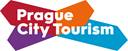 